计算机学科前沿论坛之十九——基于环境激励的无源原生WiFi传输系统报告题目：基于环境激励的无源原生WiFi传输系统报告专家：龚伟，中国科学技术大学教授，国家特聘青年专家报告时间：2023年12月12日 15:00报告地点：计算机楼A501主办单位：中国矿业大学 计算机科学与技术学院报告摘要：物联网的传输技术正在从有源时代向无源时代迈进。今天的报告将介绍无源WiFi通讯的最新进展，无源原生WiFi传输系统，Chameleon。该系统可以利用用环境中的非受控WiFi信号作为激励源，就可以原生WiFi的无源传输。经过测试，该系统的最高吞吐率可达到1Mbps，并兼容平板、手机和各类桌面电脑，包括iOS、Android和Windows等。由于原生性和超低功耗的主要特点，该技术有望成为未来无源传输与网络的主要通讯方式。报告人简介：  龚伟，中国科学技术大学教授，国家特聘青年专家。长期从事物联网架构、技术与系统研究。围绕世界前沿泛在无源网络方向，提出多源单收的高可用无源架构，建立高吞吐无源传输模型，构建鲁棒高效的无源网络。代表工作发表在ACM MobiCom, IEEE/ACM ToN等国际顶级会议和期刊，已发表论文100余篇，曾获得IEEE GlobeCom、ICCC、DCOSS等国际会议最佳论文奖等。主持国家自然基金重点项目等国家级专项。担任PerCom、HotMobile等知名国际会议程序委员及IEEE Network等期刊编委。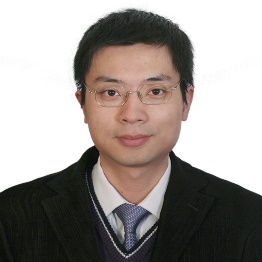 